Altered Book Sculpture 							NAME: ______________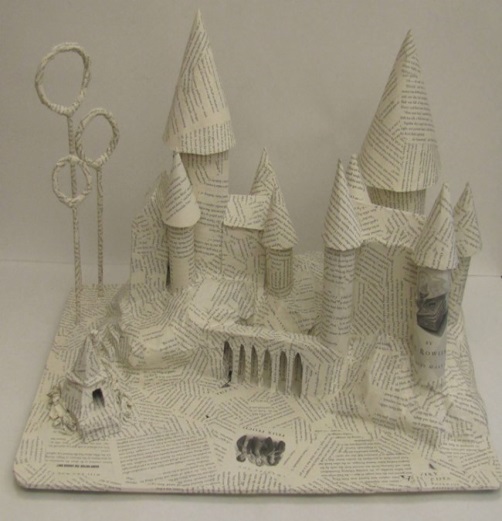 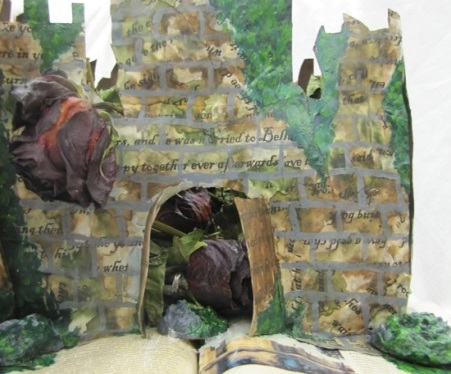 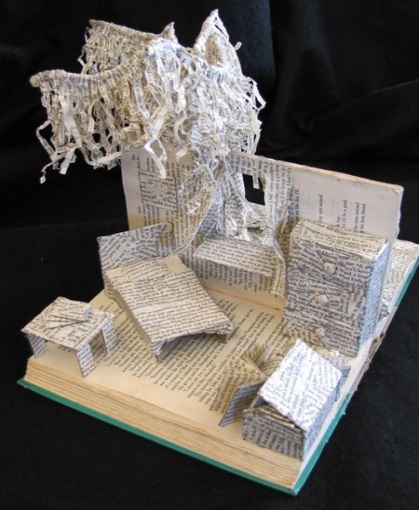 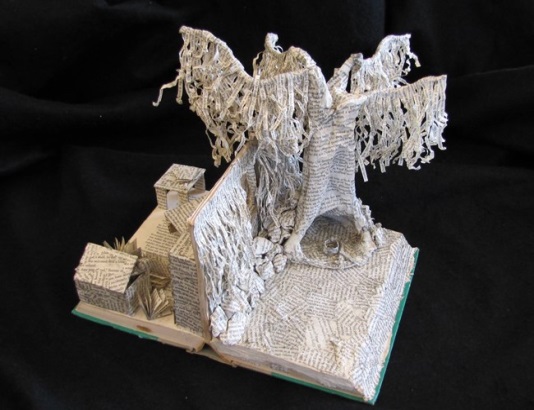 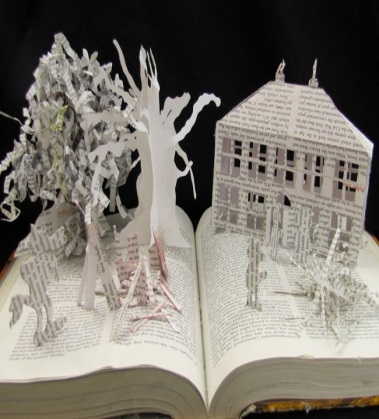 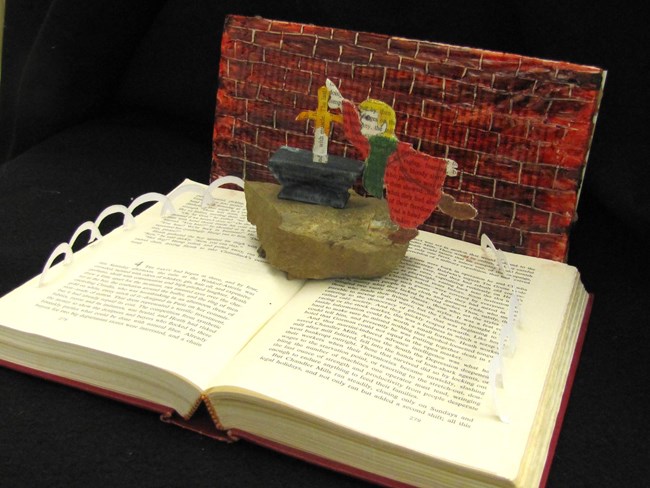 Paper Mache: is a French term that means "chewed paper".  It is a substance made of pulped paper or paper pulp mixed with glue and other materials or of layers of paper glued and pressed together, molded when moist to form various articles, and becoming hard and strong when dry. STEP ONE: Think about a story or book you really enjoyed. What was the scene in your mind you remember the most? What were the elements or structures in the scene? How would you create the objects? STEP TWO: Create 3 sketches of the scene. Think about how you will use the base book to create the scene? Think about the base book in the round....How would you manipulate the pages, binding, and or add materials to expand the book? STEP THREE: Use various objects, including pages from some of the books or magazines, and watered down white glue to create the “setting”.
Create armatures (support backings) if necessary to support the structures for the scene.
Do you need color? Use acrylic paint once the glue is dry. STEP FOUR: REFLECT on your finished work by answering the following questions:What part of your finished project did you find most successful and why?What part of your finished project did you find least successful and why?If you had to do this project again what part would you change or improve upon and why?CONSIDER: Detail in shape and form. 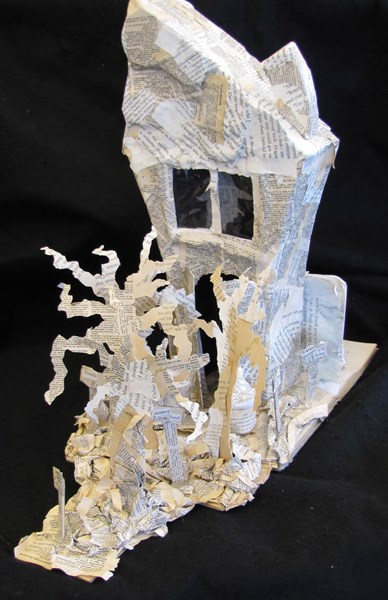 Name ____________